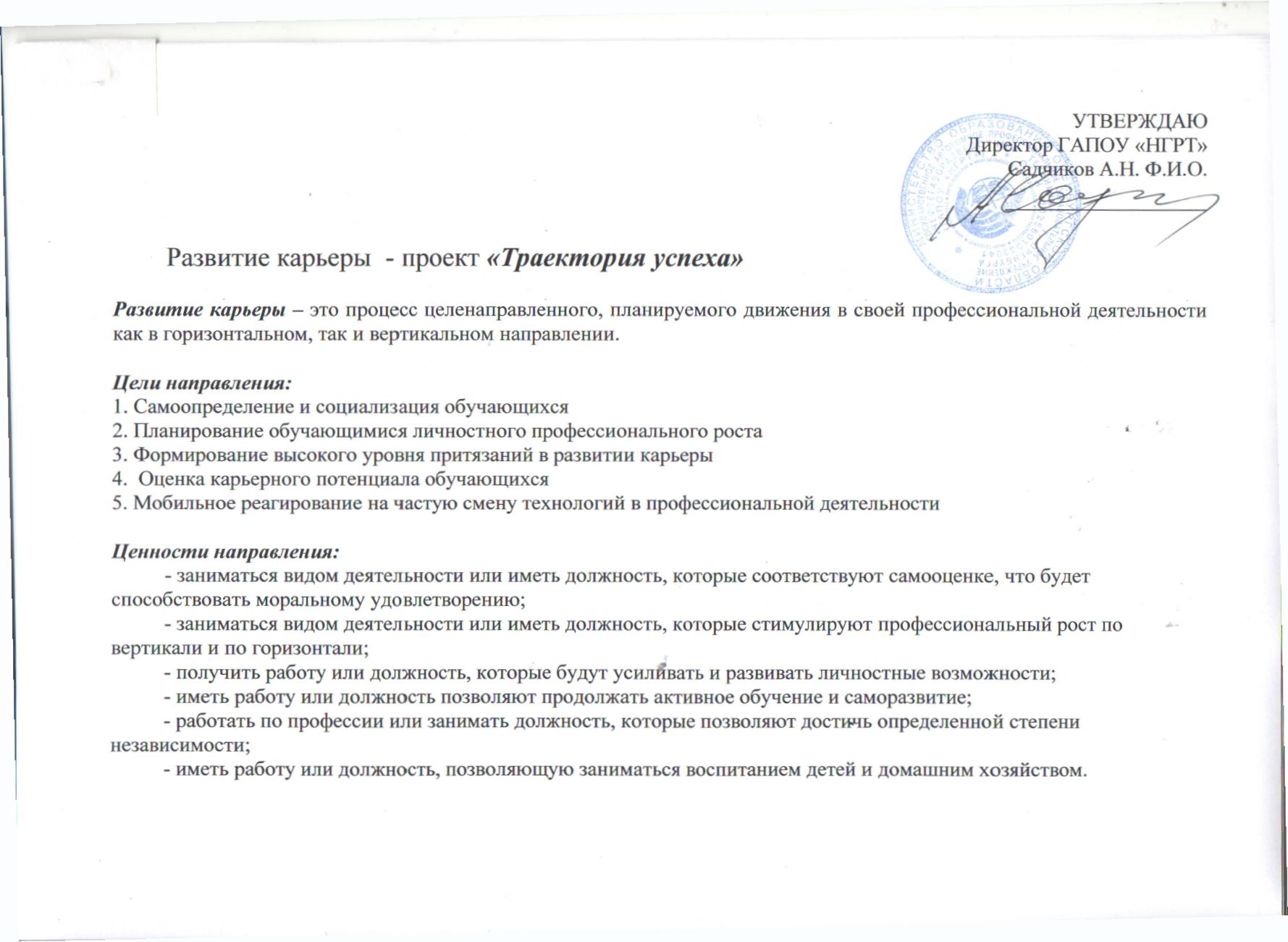 Приоритеты: Профессиональный рост «Горизонтальное развитие карьеры» - обучение, стажировки; - профессиональное самосовершенствование; - подтверждение квалификации; - повышение квалификации по имеющейся специальности. Должностной рост «Вертикальное развитие карьеры» - расширение кругозора; - переподготовка для овладения новым набором знаний; - развитие менеджерских компетенций (организационно-управленческих и социально-личностных). Качество. заблаговременный и осознанный выбор будущей профессии;уважение к труду, людям труда, трудовым достижениям и подвигам;формирование индивидуальной образовательной траектории в системе профессионального образования;непрерывное обновление и совершенствование профессиональных компетенций на протяжении всей трудовой деятельности;профессиональное самоопределение;профессиональная навигация;эффективное поведение на рынке труда;опыт совместного обучения;траектории личного профессионального и карьерного роста в соответствии с полученной профессией или специальностью(Проект Концепции развития профессионального образования  в Российской Федерации на период до 2024 года).Цель - Обеспечить сформированность  карьерного роста не менее, чем у 90%  студентов  ГАПОУ «НГРТ» к 2022 году. Срок начала и окончания проекта  2019-2022Показатели:Результаты:1 Определено 20 критериев уровня сформированности общих компетенций по ФГОС СПО по ТОП – 50 ОК 01, ОК 02, ОК 03, ОК 04, ОК 05, ОК 09, ОК 10. 2 Проведено 3 мониторинга (входной, текущий, выходной) оценки уровня сформированности общих компетенций по ФГОС СПО по ТОП – 50 ОК 01, ОК 02, ОК 03, ОК 04, ОК 05, ОК 09, ОК 10.3 Разработана и утверждена Программа «Траектория успеха» обучающихся ГАПОУ «Нефтегазоразведочный техникум» города Оренбурга с 01.09.2019 30.06.2022 г.4. Разработаны и утверждены планы воспитательной работы преподавателей по специальностям у студентов техникума 01.09.2019 г5 Сформирована мотивация профессионального роста не менее, чем у 90% обучающихся к 30 июня 2022 года6 Сформирован опыт участия в деловых встречах, руководством, представителями  предприятий, инноваторами для стимулирования уровня компетентности в вопросах карьеры не менее, чем у 80% обучающихся к 30 июня 2022 года7 Сформирован опыт участия в проектных командах, конкурсных мероприятиях, стартапах;8 Заключено 5 договоров с организациями,  обеспечивающими стажировку и прохождение производственной практики. 9 Проведена студенческая научно-практическая конференция на тему: «Моя траектория успеха» с участием 200 чел. обучающихся техникума.10. Проведена студенческая научно-практическая конференция на тему: «Лестница успеха»  с участием 200 чел. обучающихся техникума.11. Организованы и проведены круглые столы с представителями экологической службы города по вопросам карьерного роста.12. Ежегодное участие с разработанными социальными проектами реальной направленности.13. Проведены тренинги психологом техникума и представителями психологической службы ГКУ Центр занятости г. Оренбург на темя: «Диплом есть, что дальше?», «Перспективы развития рынка труда», «Мои профессиональные проекты»14. Проведение студентами просветительской работы.15. Участие в Чемпионате WorldSkillsRussia.Реестр заинтересованных сторонКалендарный план-графикРеестр рисков и возможностейКоммуникативная модельБюджетМодель функционирования результатов:Продвижение экологического воспитания в техникуме; Повышение уровня экологической грамотности  и культуры студентов; Развивать творческие и организаторские способности студентов через экологическое воспитание;      - Увеличение  количества заинтересованных данной проблемой лиц.КОМАНДА ПРОЕКТАПоказателипроектаи их значенияпо годам Показатель Базовоезначение Период, год Период, год Период, год Период, год Показателипроектаи их значенияпо годам Показатель Базовоезначение 2019 2020 20212022Показателипроектаи их значенияпо годам Число обучающихся старших курсов, имеющих высокий уровень профессиональной мотивации 55% 60% 70% 80% 90% Показателипроектаи их значенияпо годам  Количество обучающихся, способных анализировать ситуацию, чел.2937337490675Показателипроектаи их значенияпо годам Количество обучающихся, способных составлять планы, чел.2937337490675Показателипроектаи их значенияпо годам  Доля обучающихся, показывающих высокое качество освоения дисциплин  профессионального цикла и профессиональных модулей52% 60% 65% 70% 80% Показателипроектаи их значенияпо годам Количество обучающихся с развитым экологическим мышлением, чел.3775262375600Показателипроектаи их значенияпо годам Количество обучающихся с развитым экологическим воображением, чел.3775262375600Показателипроектаи их значенияпо годам Количество обучающихся, готовых к восприятию нового, чел.3775262375600Показателипроектаи их значенияпо годам Доля обучающихся, успешно прошедших различные виды практики54% 60% 65% 70% Показателипроектаи их значенияпо годам Количество обучающихся, способных осуществлять самоконтроль, чел.1575262412487Показателипроектаи их значенияпо годам Количество обучающихся, способных проводить коррекцию, чел.1575262412487Показателипроектаи их значенияпо годам Количество обучающихся, способных прикладывать волевые усилия для достижения поставленных целей, чел. 1575262412487Показателипроектаи их значенияпо годам Доля обучающихся, отчисленных из ОУ по собственному желанию (от общего количества отчисленных)80% 50% 30 10% Показателипроектаи их значенияпо годам Количество обучающихся, открытых к общению, чел.75112337375525Показателипроектаи их значенияпо годам Количество обучающихся, обладающих смелостью в принятии решений, чел.75112337375525Показателипроектаи их значенияпо годам Количество обучающихся открытых, умеющих ладить с людьми, чел.75112337375525Показателипроектаи их значенияпо годам Количество обучающихся, стремящихся к доминированию, чел.Показателипроектаи их значенияпо годам Доля обучающихся, проявляющих готовность к трудоустройству по специальности 55% 60% 70% 80% 10 Количество обучающихся, наделенных этнической толерантностью, чел.822456075Количество обучающихся, наделенных социальной толерантностью, чел822456075Количество обучающихся, обладающих толерантностью как чертой личности, чел.822456075Количество обучающихся, способных осуществлять устную и письменную коммуникацию, чел.822456075№п/п Орган или организация Представитель интересов
(ФИО, должность) Ожидание от реализации проекта (программы) 1.Министерство образования Оренбургской области. Крухмалева Маргарита Николаевна, Сапрыкина Наталья Николаевна – заместители министра образования Оренбургской области Повышение уровня мотивации карьерного роста студентов ГАПОУ «НГРТ» 2.Отдел профессионального образования  министерства образования Оренбургской области.Филькова Лариса Николаевна – начальник отдела Повышение уровня мотивации карьерного роста студентов ГАПОУ «НГРТ»3.Государственное автономное профессиональное образовательное учреждение «Нефтегазоразведочный техникум» города Оренбурга Садчиков Александр Николаевич -директорПовышение уровня экологической грамотности и экологического воспитания студентов техникума. 4.Работодатели Директора предприятий – социальных партнеровТрудоустройство мотивированных работников, легко адаптируемых к производственной среде. Сотрудник, принимающий нормы, правила, стандарты и легко ориентированный в направлении карьры.5Студенты Председатель студенческого СоветаГордость за принадлежность к успешному коллективу, возможность  выстроить свою профессиональную  карьеруКоманда проекта Садчиков А.Н.-директорСплочение коллектива, удовлетворение от результатов ПроектаРодители Балабушко А.А.- председатель родительского Совета Успешность и благополучие ребенка в социуме №НаименованиеДлительность, днейНачалоОкончание2018 год2018 год2018 год2019 год 2019 год 2019 год 2019 год 2020 год 2020 год 2020 год 2020 год 2021 год2021 год2021 год2021 год№НаименованиеДлительность, днейНачалоОкончание10 11 12 0102030401020304010203041.Инициация и запуск проекта 1.1Разработка паспорта проекта 25 01.10.19 25.10.19 1.2Издание приказа о запуске проекта 515.10.19 20.10.19 2.Разработка проектной документации 2.1 Предложение о сотрудничестве на взаимовыгодных условиях 30 01.10.19 30.10.19 2.2 Создание проектного комитета 515.10.19 20.10.19 3 Совещания проектной группы:-стартовое совещание по проекту;-совещание по статусу;Рабочие совещания;- итоговое совещание. 3.1 Разработка критериев экологической грамотности студентов с помощью объективной оценки. 25 01.10.19 25.10.193.2 Инициирование студентов 1095 дней01.10.19 30.06.223.3 Анализ результативности 1095 дней01.10.19 30.06.224.Проведение исследования4.1Мотивационное исследование15 дней01.12.201915.12.20225Формирование активности5.1Проведение  обучения 1095 дней01.01.2020 01.03.2022 5.3Работа волонтеров по привлечению участников на стороне1095 дней01.01.202028.12.20225.4Обучение грамотности , привлеченных волонтеров1095 дней01.01.202028.12.20226.1Мониторинг 1095 дней01.01.202028.12.20226.2Корректировка  программы, с учетом замечаний30 дней01.02.202201.03.20227Выход на новый уровень реализации30 дней01.02.202201.03.2022№п/пНаименование риска/возможностиДействия по предупреждению риска/ реализации возможности1.Отсутствие взаимопонимания проблемной ситуации между социальными партнерами Составить план работы специалистов для согласованности деятельности по проекту. 2.Не достаточный уровень материально-технического обеспечения Активизировать работу по привлечению спонсорских и  внебюджетных средств от приносящей доход деятельности ГАПОУ «НГРТ». Работа со спонсорами, социальными партнерами. 3.Низкая активность и не заинтересованность студентов в участии проекта Разнообразить формы работы со студентами (выпуск буклетов, мини-собрания, выпуск стенгазет, размещение информации на сайте, оформление стенда. 4 Затухание активности студентов на последующих этапах деятельности проекта. Волонтерская деятельность студентов по активизации и привлечению внимания на проблемы экологии. №п/п Какаяинформацияпередается Кто передаетинформацию Кому передаетсяинформация Когда передаетинформацию Как передаетсяинформация 1.Обмен информацией о текущем состоянии проекта Администратор проекта  Участникам проекта Еженедельно(пятница) Телефонная связь, электронная почта 2.Документы и информация по проекту Ответственный по направлению  Администратору проекта и адресаты Не позже сроков плана-графиков Телефонная связь, электронная почта 3.Информация о наступивших или возможных рисках и отклонениях по проекту Администратор проекта, ответственное лицо по направлению Руководителю проекта В день поступления информации Телефонная связь, электронная почта№п/п Наименованиемероприятия (результата) Бюджетные источники финансирования, тыс. рублей Бюджетные источники финансирования, тыс. рублей Бюджетные источники финансирования, тыс. рублей Бюджетные источники финансирования, тыс. рублей Бюджетные источники финансирования, тыс. рублей Бюджетные источники финансирования, тыс. рублей Внебюджетныеисточникифинансирования Внебюджетныеисточникифинансирования Всего, тысячирублей Всего, тысячирублей №п/п Наименованиемероприятия (результата) Федеральный бюджетФедеральный бюджетКонсолидированные бюджеты субъектов Российской ФедерацииКонсолидированные бюджеты субъектов Российской ФедерацииКонсолидированные бюджеты субъектов Российской ФедерацииКонсолидированные бюджеты субъектов Российской ФедерацииВнебюджетныеисточникифинансирования Внебюджетныеисточникифинансирования Всего, тысячирублей Всего, тысячирублей №п/п Наименованиемероприятия (результата) Федеральный бюджетФедеральный бюджетВсегоВсегоВ т.ч. субсидиииз федерального бюджетаВ т.ч. субсидиииз федерального бюджетаВнебюджетныеисточникифинансирования Внебюджетныеисточникифинансирования Всего, тысячирублей Всего, тысячирублей Функциональное направление «Методическое сопровождение»Функциональное направление «Методическое сопровождение»Функциональное направление «Методическое сопровождение»Функциональное направление «Методическое сопровождение»Функциональное направление «Методическое сопровождение»Функциональное направление «Методическое сопровождение»Функциональное направление «Методическое сопровождение»Функциональное направление «Методическое сопровождение»Функциональное направление «Методическое сопровождение»Функциональное направление «Методическое сопровождение»Функциональное направление «Методическое сопровождение»Функциональное направление «Методическое сопровождение»Функциональное направление «Образовательно-просветительское направление »Функциональное направление «Образовательно-просветительское направление »Функциональное направление «Образовательно-просветительское направление »Функциональное направление «Образовательно-просветительское направление »Функциональное направление «Образовательно-просветительское направление »Функциональное направление «Образовательно-просветительское направление »Функциональное направление «Образовательно-просветительское направление »Функциональное направление «Образовательно-просветительское направление »Функциональное направление «Образовательно-просветительское направление »Функциональное направление «Образовательно-просветительское направление »Функциональное направление «Образовательно-просветительское направление »Функциональное направление «Образовательно-просветительское направление »Функциональное направление «Развитие материально-технической базы»Функциональное направление «Развитие материально-технической базы»Функциональное направление «Развитие материально-технической базы»Функциональное направление «Развитие материально-технической базы»Функциональное направление «Развитие материально-технической базы»Функциональное направление «Развитие материально-технической базы»Функциональное направление «Развитие материально-технической базы»Функциональное направление «Развитие материально-технической базы»Функциональное направление «Развитие материально-технической базы»Функциональное направление «Развитие материально-технической базы»Функциональное направление «Развитие материально-технической базы»Функциональное направление «Развитие материально-технической базы»8.Изготовление печатной продукцииИзготовление печатной продукции0015159.Закуп расходных материалов и инвентаряЗакуп расходных материалов и инвентаря00202010.Обеспечение снаряжениемОбеспечение снаряжением00505011.Транспортные услугиТранспортные услуги001010№п/п ФИО Должность и основное место работы Выполняемые в проекте работы 1 Садчиков Александр НиколаевичДиректор ГАПОУ «НГРТ»Куратор проекта2 Филькова Лариса Николаевна Начальник отдела профессионального воспитания Министерства образования Оренбургской области Функциональный заказчик3 Крухмалева Маргарита НиколаевнаЗаместитель министра образования Оренбургской области Функциональный заказчик4 Сапрыкина Наталья НиколаевнаЗаместитель министра образования Оренбургской области Функциональный заказчик5 Шутова Наталья Юрьевна Заместитель директора ГАПОУ «НГРТ» по УВР Руководитель проекта 6 Бусловская Елена Сергеевна Методист ГАПОУ «НГРТ» Администратор проекта7 Шарипова Кристина Робертовна Социальный педагог  ГАПОУ «НГРТ», преподаватель экономики Ответственный исполнитель 8Арнаутова Марина Ивановна Педагог – психолог  ГАПОУ «НГРТ» Ответственный исполнитель9Гришина Анастасия ГеннадьевнаБиблиотекарьОтветственный исполнитель